BOSNA I HERCEGOVINA 		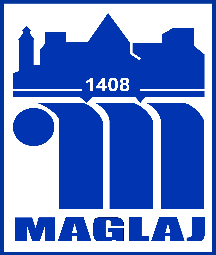 Federacija Bosne i HercegovineOpćina Maglaj, Viteska 4, 72500 MaglajSlužba za privredu, finansije/financije i razvoj poduzetništvaPodaci o podnositelju  zahtjeva:	Ime i prezime	:			JMBG	Adresa	:			Telefon/Fax	E-Mail	:		 Molim naslov da mi se odobri prestanak rada s danom podnosenja zahtjeva (ili najaviti unaprijed)		 godine, tj. Da me brisete iz reigstra za obavljanje:PRILOZI:Rješenje za rad (original) TaksaMjesto i Datum                                                                                  POTPIS PODNOSITELJA ZAHTJEVAPredmet: Zahtjev za izdavanje odobrenja o stalnom prestanku rada